What do you know?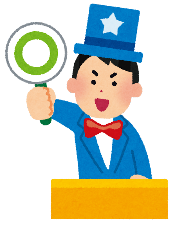 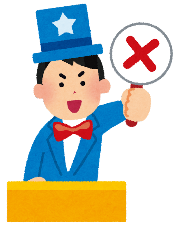 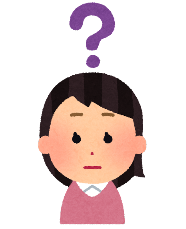 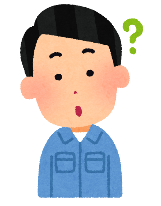 Round 1: Fix The Question!例) Do you know (longest / what / in Japan / river / is / the) ＿＿＿＿＿＿＿＿＿＿＿＿＿＿＿＿＿＿? Answer: It’s the Shinano River.Do you know (Mt Fuji / tall / how / is) ＿＿＿＿＿＿＿＿＿＿＿＿＿＿＿＿＿＿＿＿＿＿＿＿＿＿＿＿?Answer: It’s 3,776m tall.Do you know (the Giants / baseball / play / where)   ＿＿＿＿＿＿＿＿＿＿＿＿＿＿＿＿＿＿＿＿? Answer: At Tokyo Dome.Do you know (countries / which / four / dollars / use) ＿＿＿＿＿＿＿＿＿＿＿＿＿＿＿＿＿＿＿＿?Answer: Canada, Australia, America and New Zealand.Do you know (smallest / in / country / the world / is)  ＿＿＿＿＿＿＿＿＿＿＿＿＿＿＿＿＿＿＿＿?Answer: It’s the Vatican City.Round 2: Answer The Question - Using Full Sentences! 例) Do you know how many people live in Miyazaki prefecture?I know ＿＿＿＿＿＿＿＿＿＿＿＿＿＿＿＿＿＿＿＿＿＿＿      ＿＿＿＿＿＿＿＿＿＿＿＿＿＿＿＿＿＿.Do you know who the president of the United States is?I know ＿＿＿＿＿＿＿＿＿＿＿＿＿＿＿＿＿＿＿＿＿＿＿      ＿＿＿＿＿＿＿＿＿＿＿＿＿＿＿＿＿＿. Do you know when we can see cherry blossoms? I know ＿＿＿＿＿＿＿＿＿＿＿＿＿＿＿＿＿＿＿＿＿＿＿      ＿＿＿＿＿＿＿＿＿＿＿＿＿＿＿＿＿＿.Do you know what food starts with a P and ends with an A?I know ＿＿＿＿＿＿＿＿＿＿＿＿＿＿＿＿＿＿＿＿＿＿＿      ＿＿＿＿＿＿＿＿＿＿＿＿＿＿＿＿＿＿. 